                   Colegio  Américo Vespucio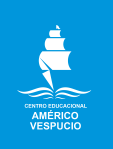                  Cuarto Medio Artes Visuales                  IALA / 2020Artes Visuales Cuarto medio Unidad: “Conociendo artistas contemporáneos y recreando sus obras”  Objetivos de Aprendizaje: Pensar críticamente y reflexionar sobre las relaciones arte-cultura-tecnología, a partir de obras significativas del patrimonio artístico nacional, latinoamericano y universal, considerando movimientos relevantes, premios nacionales y grandes maestros.Conocer distintas expresiones artísticas ligadas al mundo de la publicidad, diseño y música. Percibir, experimentar y expresarse con imágenes visuales por medio de la gráficaActividad práctica: Diseñar/Ilustrar portada de disco según su criterio personal. Dicha creación debe ser propia y diferente a la portada del álbum original.Materiales: Hoja de block. Formato cuadrado.Materiales de libre elección      CRITERIOS LOGRADOMEDIANAMENTE LOGRADONO LOGRADO  (0 puntos)PUNTAJEI.- DISEÑOCOMPOSICIÓNEl estudiante aplica principios de diseño (unidad, contraste, énfasis y centro de interés) con gran destreza. El estudiante aplica principios de diseño (unidad, contraste, énfasis y centro de interés) con una destreza adecuada.El estudiante no parece poder aplicar la mayoría de los principios de diseño a su propio trabajo.II.- DIBUJO El dibujo es preciso, pulcro y detallado. Las formas, los colores, el sombreado y/o la textura son usados para añadir información e interés al diseño). El dibujo es detallado. Se utilizan formas, colores,  sombreado y/o textura según lo solicitado.El dibujo tiene muy pocos detalles y le falta claridad. No utiliza colores ni detalles en el diseñoIII.- PRESENTACIÓNEl trabajo demuestra considerable esmero en su creación: se presenta de manera pulcra, clara y sin manchas. Presenta buen oficio y limpieza, pero no presenta detalles. (1 punto)Está sucio, malas terminaciones, sin elementos decorativos.IV.- ORIGINALIDADEl estudiante crea un diseño original y novedoso que denota un gran uso de su imaginación y creatividadEl estudiante crea un diseño original  que denota el uso de su imaginaciónEl estudiante crea un diseño similar a fuentes ya existentes. Hay poca evidencia del uso de su propia imaginación.